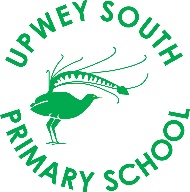 INSIDE 5/6A’S CLASSROOM 2022BEHAVIOUR MATRIXRESPECT“Treat others the way I want to be treated”I will…Demonstrate respect by doing what I am told the first time and listening clearly to instructions.Be polite, kind and thoughtful to others.Tell the truth, play fairly, take turns and follow the expected behaviours.Respect the schools, my friends and my own property and use them in the way they are intended to be used.RESPONSIBILITYI will….Show good sportsmanship while playing sport.Be ready to learn for all lessons and use our learning spaces respectfully.Complete all of my learning tasks to the highest possible standard.Move around the school safely and in an orderly manner.RESILIENCE“Bounce back”I will…Bounce back when things go wrong and know that things will always get better.Never give up and always be pushing to improve.Learn from my mistakes and take on positive comments to grow my confidence.